Erasmus+ programos projektas „Atverkime duris neformaliam ugdymui“Šaltojo karo muziejusNeformalaus ugdymo metodų gerosios patirties pavyzdys 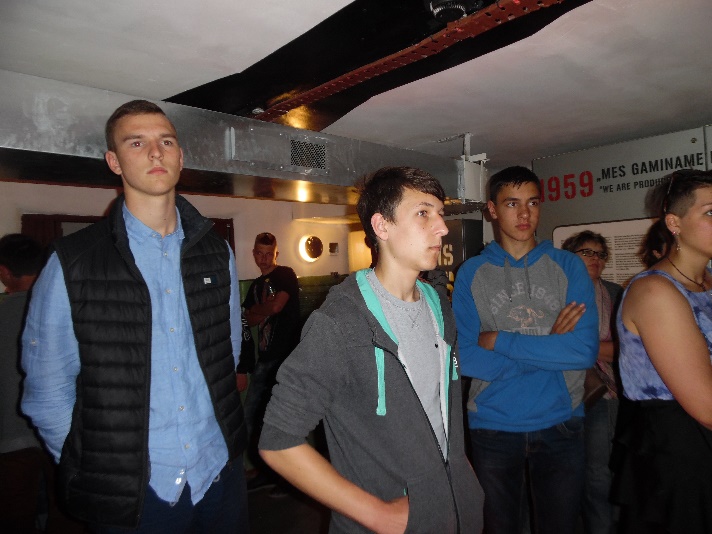 Tikslinė grupė: 16-17 metų mokiniaiDalyvių skaičius:  17Veiklos rūšis:  edukacinė ekskursijaVeiklos trukmė:  60 minučiųTikslas: Lankantis šaltojo karo muziejuje, atskleisti šaltojo karo priežastis, suformuoti vaizdinius apie geopolitinę padėtį pasaulyje po Antrojo pasaulinio karo.Vieta:  Žemaitijos nacionalinis parkas – Šaltojo karo muziejus.Metodai: išvyka, diskusija.Priemonės:  Fotoparatas,  darbo sąsiuvinis.Veikla:Pirmas žingsnis: Mokiniai per istorijos pamokas mokosi apie Šaltąjį karą.Antras žingsnis: Mokiniai vyksta į Šaltojo karo muziejų.Trečias žingsnis: Muziejuje mokiniai išsiaiškina šaltojo karo priežastis, paaiškina, kodėl laikotarpis nuo 1945 m. iki paskutinio dešimtmečio pradžios vadinamas Šaltuoju karu, įvardija ir apibūdina pagrindinius Šaltojo karo laikotarpius ir padarinius.Ketvirtas žingsnis: Mokiniai susipažįsta su eksponatais, esančiais muziejuje, juos nufotografuoja.Rezultatai: Mokiniai parengia pateiktis apie šaltojo karo laikotarpius.Daugiau informacijos: http://nonformalopendoors.eu/https://twinspace.etwinning.net/files/collabspace/4/54/254/6254/files/c510027dc.pdf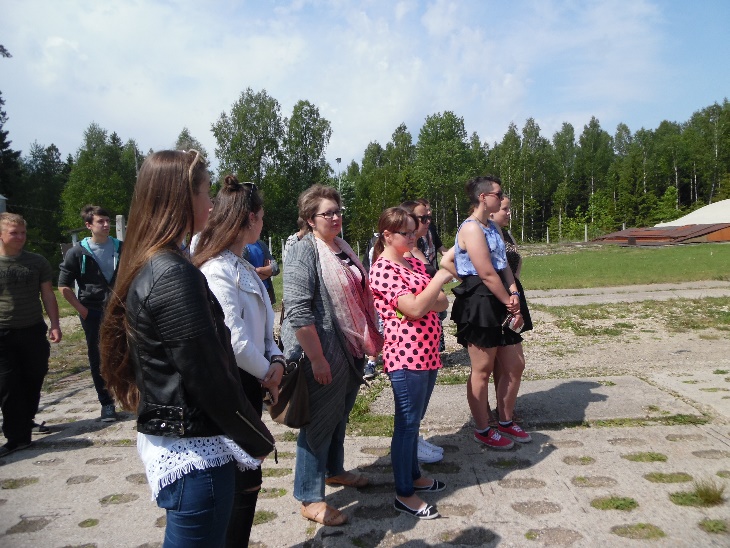 